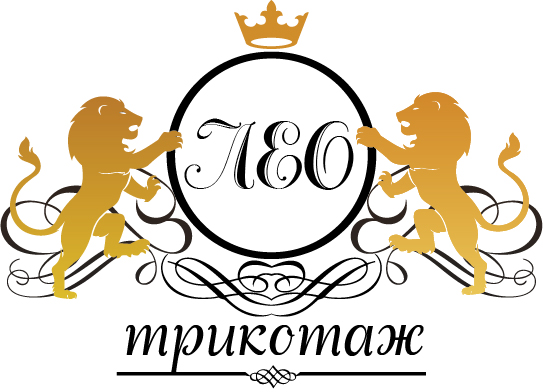 Общество с ограниченной ответственностью«ЛЕО Трикотаж»ИНН 3702149945/ КПП 370201001 /ОГРН 1163702060884Юридический адрес:153000, г.Иваново, ул. Калашникова 16Фактический адрес: 153000, г.Иваново, ул. Калашникова 16Телефон: +7(962)164-30-79/+7(4932)-34-42-43e-mail: leotrik@mail.ruсайт: www.leo37.ruДиректор: Плаксина Светлана ВикторовнаГлавный бухгалтер: Лебедева Светлана Александровна4. Реквизиты банка: Московский Филиал ПАО РОСБАНКоткрыт в ГУ Банка России по Центральному федеральному округуБИК 044525256ИНН 7730060164КПП 775002001ОКПО 997950001ОГРН 1027739460737ОКВЭД 65.12ОКАТО 45277595000Корр.счет 30101810000000000256Р./счет 407-028-104-962-700-001-151.Карта Сбербанк   4276-1700-1753-0908 Яна Гришанкова2.Карта ВТБ   4893-4900-5091-9492 Светлана Плаксина